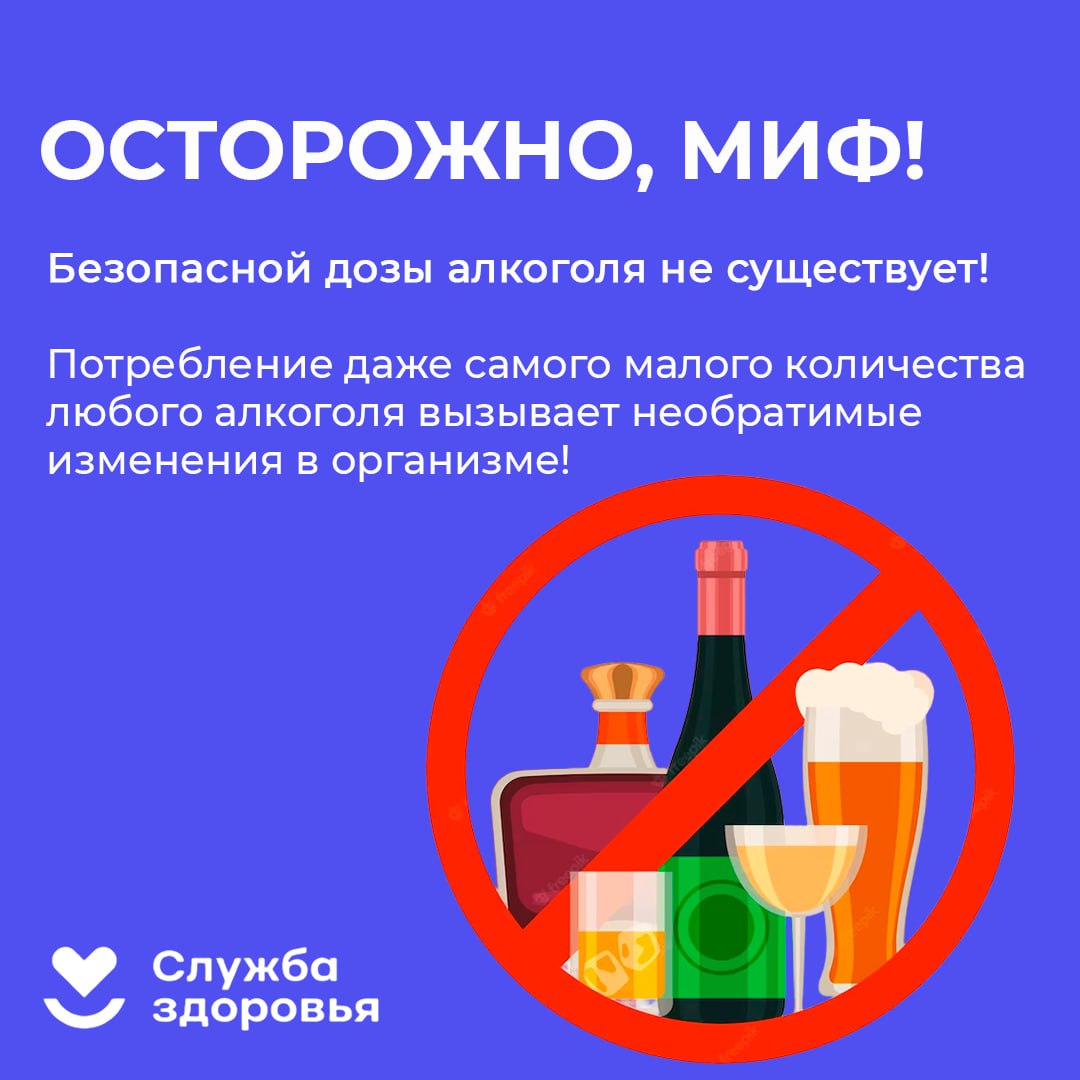 Потребление алкоголя в настоящее время является одним из главных факторов смертности трудоспособного населения. По оценке экспертов, с потреблением алкоголя связаны 69% смертей от цирроза печени, 61% от кардиомиопатии и миокардита, 47% от панкреатита.Благодаря принятым мерам, потребление алкоголя в нашей стране снижается. Число пациентов с синдромом зависимости от алкоголя, включая алкогольные психозы, значительно уменьшилось.Не существует безопасных доз алкоголя. Потребление алкоголя — это всегда риск. Нельзя рекомендовать человеку потреблять тот или иной вид алкогольной продукции: безопасный градус – ноль. 